ŠKOLSKÉ KOLO OLYMPIÁDY V ANGLICKOM JAZYKU
Dňa 20. novembra 2018 sa na našej škole konalo školské kolo olympiády v anglickom jazyku. Súťaže sa zúčastnilo 13 žiakov, ktorí boli zaradení do dvoch kategórií. Prvou bola kategória 1A, v ktorej súťažili žiaci 5.-7. ročníka. V druhej kategórií 1B si svoje sily zmerali žiaci 8.-9. ročníka. V písomnej časti žiaci riešili testy zamerané na počúvanie a čítanie s porozumením, gramatiku a slovnú zásobu. V ústnej časti tvorili príbeh podľa obrázkov a konverzovali so skúšajúcimi na vybrané témy. KATEGÓRIA 1A
1. miesto: Patrik Baláž - 6. ročník
2. miesto: Michaela Mikulášová - 7. ročník
3. miesto: Samuel Antalík - 7. ročníkKATEGÓRIA 1B
1. miesto: Jakub Minarovič  - 9. ročník
2. miesto: Linda Havierniková - 8.B
 3. miesto: Veronika Chovancová - 9. ročníkVíťaz každej kategórie postupuje do obvodného kola, ktoré sa uskutoční 16. januára 2019 v Pezinku. BLAHOŽELÁME!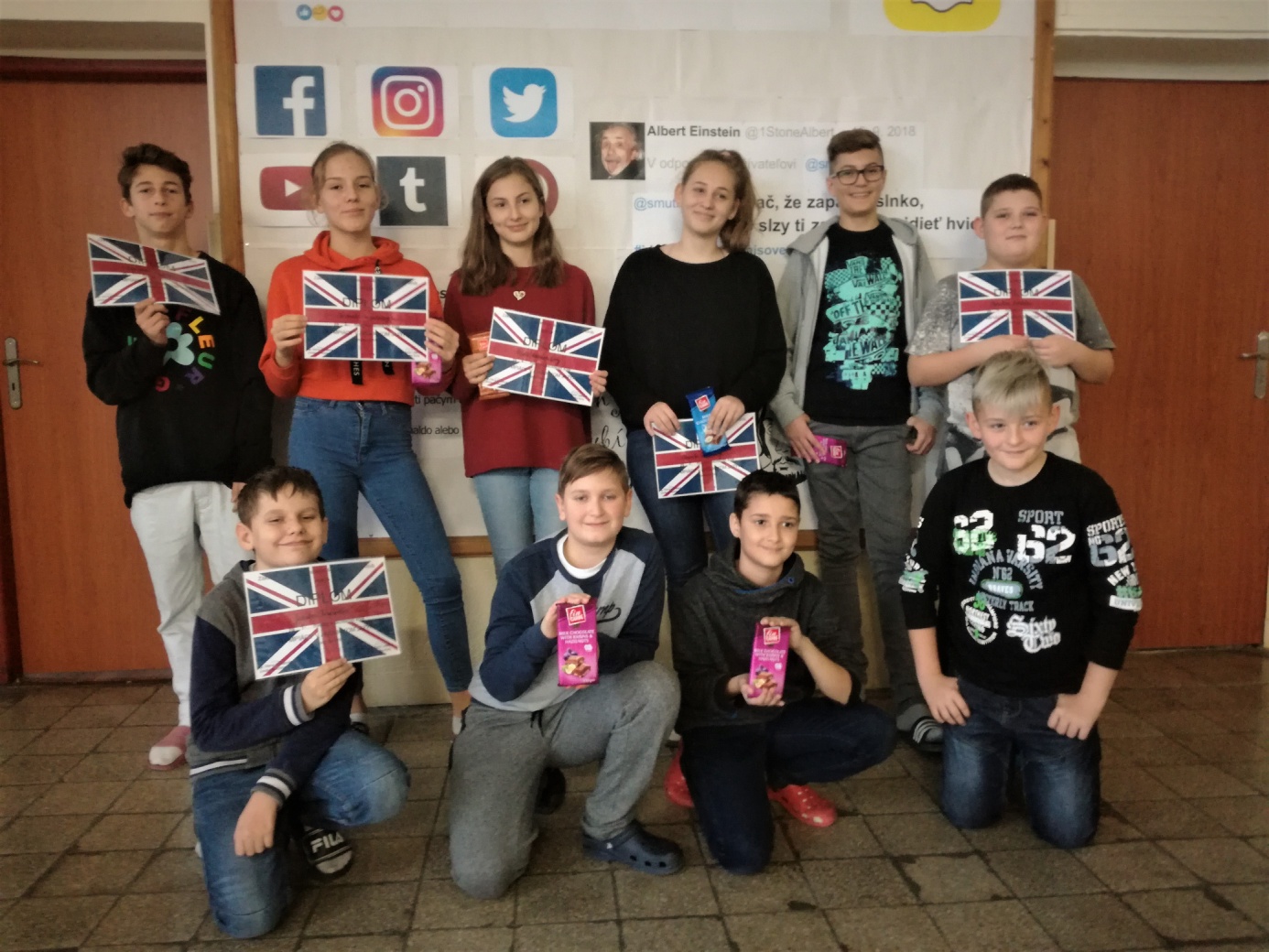 